         Tigers – PE – Athletics      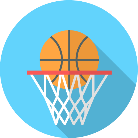 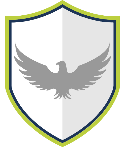 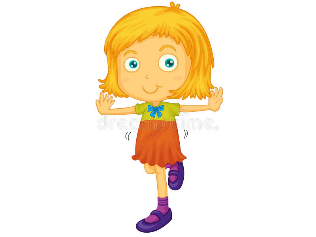 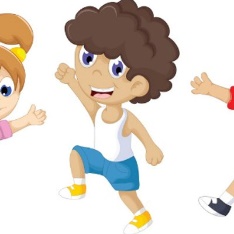 Words to know and spell (Tier 2 Vocabulary)Words to know and spell (Tier 2 Vocabulary)Words to know and spell (Tier 2 Vocabulary)FastSlowJumpAimDirectionFarBendImproveHopSafeTravelBalance Words to understand and spell  (Tier 3 Vocabulary)Words to understand and spell  (Tier 3 Vocabulary)Jump Take off and land on two feet.HopTake off and land on the same foot.LeapTake off on one foot and land on the other. 